Language and LiteracyLanguage and LiteracyLanguage and LiteracyGaeilgeMathematics and NumeracyMathematics and NumeracyMathematics and NumeracyPhonics- g,o,u,l,f,b, j,z,w, v,y,xJolly Phonics story, songs and activitiesSound book and box Wordbuild- words containing phonemes aboveSound swap- words containing phonemes aboveWordbuilding cubesClick on plates that begin with the same sound-http://www.literactive.com/Download/live.asp?swf=story_files/Matching_Plates_US.swf CVC word reading hedgehog game http://www.ictgames.com/helpAHedgehog/index.html CVC Phoneme blender http://www.bigbrownbear.co.uk/demo/blender.htmKeywords- 2a,b,c,d- word wall, balloon pop Sightword flip the egg, Autumn tree keyword colour, muffin tin sightword throw, pass the plate, food shopping basket sightword game, http://www.abcya.com/alphabet_number_magnets.htm - build keywords on the fridgeFind the sight word activityMagnetic letters build the sight words.Colour words- scarecrow, scarecrow what do you see?Little Acorn comprehension activityRhymes- scarecrow, scarecrow turn aroundStories- the enormous turnip, Handas surprise, Oliver’s vegetables, scarecrows secret, Don’t hog the Hedge, Little AcornsRetell and sequence- the enormous turnipDon’t hog the hedge rhyming activityLanguage- Who? Activities- who would have a ……? Game Intro where? Play- Find the sound game‘Who / Where’ Pictures activity, where would you find a……? activity (black sheep press narrative pack)Modelled/Shared writing –narrative- My newsRole play- home corner, at the cafeSmall world- farm, the enormous turnip Writing their first name using different mediums Handwriting –Free writingDEAR timePhonics- g,o,u,l,f,b, j,z,w, v,y,xJolly Phonics story, songs and activitiesSound book and box Wordbuild- words containing phonemes aboveSound swap- words containing phonemes aboveWordbuilding cubesClick on plates that begin with the same sound-http://www.literactive.com/Download/live.asp?swf=story_files/Matching_Plates_US.swf CVC word reading hedgehog game http://www.ictgames.com/helpAHedgehog/index.html CVC Phoneme blender http://www.bigbrownbear.co.uk/demo/blender.htmKeywords- 2a,b,c,d- word wall, balloon pop Sightword flip the egg, Autumn tree keyword colour, muffin tin sightword throw, pass the plate, food shopping basket sightword game, http://www.abcya.com/alphabet_number_magnets.htm - build keywords on the fridgeFind the sight word activityMagnetic letters build the sight words.Colour words- scarecrow, scarecrow what do you see?Little Acorn comprehension activityRhymes- scarecrow, scarecrow turn aroundStories- the enormous turnip, Handas surprise, Oliver’s vegetables, scarecrows secret, Don’t hog the Hedge, Little AcornsRetell and sequence- the enormous turnipDon’t hog the hedge rhyming activityLanguage- Who? Activities- who would have a ……? Game Intro where? Play- Find the sound game‘Who / Where’ Pictures activity, where would you find a……? activity (black sheep press narrative pack)Modelled/Shared writing –narrative- My newsRole play- home corner, at the cafeSmall world- farm, the enormous turnip Writing their first name using different mediums Handwriting –Free writingDEAR timePhonics- g,o,u,l,f,b, j,z,w, v,y,xJolly Phonics story, songs and activitiesSound book and box Wordbuild- words containing phonemes aboveSound swap- words containing phonemes aboveWordbuilding cubesClick on plates that begin with the same sound-http://www.literactive.com/Download/live.asp?swf=story_files/Matching_Plates_US.swf CVC word reading hedgehog game http://www.ictgames.com/helpAHedgehog/index.html CVC Phoneme blender http://www.bigbrownbear.co.uk/demo/blender.htmKeywords- 2a,b,c,d- word wall, balloon pop Sightword flip the egg, Autumn tree keyword colour, muffin tin sightword throw, pass the plate, food shopping basket sightword game, http://www.abcya.com/alphabet_number_magnets.htm - build keywords on the fridgeFind the sight word activityMagnetic letters build the sight words.Colour words- scarecrow, scarecrow what do you see?Little Acorn comprehension activityRhymes- scarecrow, scarecrow turn aroundStories- the enormous turnip, Handas surprise, Oliver’s vegetables, scarecrows secret, Don’t hog the Hedge, Little AcornsRetell and sequence- the enormous turnipDon’t hog the hedge rhyming activityLanguage- Who? Activities- who would have a ……? Game Intro where? Play- Find the sound game‘Who / Where’ Pictures activity, where would you find a……? activity (black sheep press narrative pack)Modelled/Shared writing –narrative- My newsRole play- home corner, at the cafeSmall world- farm, the enormous turnip Writing their first name using different mediums Handwriting –Free writingDEAR timeTéáma: BiaTeanga ó bhéalÉiseamláirí TeangaAn maith leat ___? Is/Ní maith liom ___. Tabhair dom ___, más é do thoil é.                                    Seo duit ___.                                                                     Go raibh maith agat. Tá fáilte romhat.                              Cuir ___ ar an mbord.                                                        An bhfuil ___ ar an mbord/ar an gcófra? Tá/Níl ___ ar an mbord/ar an gcófra.                                Cá bhfuil ___? Tá ___ ar an mbord/ar an gcófra/ar an talamh.                                                                          Is maith le ___ (luch, cat, madra, bó) ___. (cáis, bainne, cnámh, féar)                                                          Faigh ___ (cnámh, srl.) ___. (don mhadra, srl.)                 Oscail/Dún___. (an buidéal oráiste, an bosca lóin)           Cad atá sa bhosca lóin? An bhfuil ___ sa bhosca lóin? Tá/Níl ___ sa bhosca lóin.  Cé leis an bosca lóin? Is le ___ é. Is liomsa é.                    Tá ___ lán/folamh.                                                             Cad atá ___? (sa chistin, ar an mballa, ar an mbord, sa chófra, ar an gcófra)   Tá ___ sa chistin/ar an mballa/ar an mbord.                    Tá sé/sí ___. (ag ithe, ag ól, ag glanadh, ag scuabadh)                                                                         Glan ___. Tá ___ glan/salach.                                              Tá ocras/tart orm, a mhúinteoir.Ba mhaith liom ___.             Modhanna Múinte Cómhra:ar an gclár bánDéan cómhra ranga leis an múinteoir /puipéad/ páistí os comhair rangaDéan comhrá beirte  Treoracha a thabhairt do na páistí: tarraing / dathaigh Cluichí idirghníomhach ar an gclár bán, m.sh. Tascanna ÉIsteachta, Cluiche Kim, Dathaigh, Faigh an difríocht, Cluiche MeaitseálaMím  agus dráma Scéal: Hansel agus Gretel (clár bán)BiongóRann/ ÁmhráinA haon, a dó, a trí, a ceathair, a cúig, a séTá teidí ag itheTá ocras ormAn maith leat cáis?Connect the dots 1-10http://www.abcya.com/connect_the_dots.htmintro numbers 6& 7- scarecrow numberline, magic finger, formationorder numbers 1-7 scarecrow numberlinenumber before, after, between using scarecrow numberline5 little scarecrow rhymeOrdinal numbers first-fifth 5 Little Squirrels in a Tree and 5 little pumpkinsCounting backwards 10-1Pass the squirrel-RSG 110Partitioning numbers 6 &7Calculating mentally within 5- game-box numbers RSG PG 67sort fruit and farm animals- borrow from Unitweighing fruit and vegpictogram of coloured leavesmake sets of 6 & 7 with animals/fruit & vegcover number 6/7 With autumn coloured paperactive primary screen activities- numbers up to 6 & numbers up to 7dice patterns 1-6sorting a 2/3 property collection Sorting healthy/unhealthy foodtree diagram- sorting 2D shapes Intro patterns- starter activity and continue patterns-main activityhttp://resources.hwb.wales.gov.uk/VTC/simple_patterns/eng/Introduction/default.htmcopy a pattern- cube cardscontinue pattern- cube cards and http://www.literactive.com/Download/live.asp?swf=story_files/sequence_game_US.swfOliver’s vegetables- days of the weekConnect the dots 1-10http://www.abcya.com/connect_the_dots.htmintro numbers 6& 7- scarecrow numberline, magic finger, formationorder numbers 1-7 scarecrow numberlinenumber before, after, between using scarecrow numberline5 little scarecrow rhymeOrdinal numbers first-fifth 5 Little Squirrels in a Tree and 5 little pumpkinsCounting backwards 10-1Pass the squirrel-RSG 110Partitioning numbers 6 &7Calculating mentally within 5- game-box numbers RSG PG 67sort fruit and farm animals- borrow from Unitweighing fruit and vegpictogram of coloured leavesmake sets of 6 & 7 with animals/fruit & vegcover number 6/7 With autumn coloured paperactive primary screen activities- numbers up to 6 & numbers up to 7dice patterns 1-6sorting a 2/3 property collection Sorting healthy/unhealthy foodtree diagram- sorting 2D shapes Intro patterns- starter activity and continue patterns-main activityhttp://resources.hwb.wales.gov.uk/VTC/simple_patterns/eng/Introduction/default.htmcopy a pattern- cube cardscontinue pattern- cube cards and http://www.literactive.com/Download/live.asp?swf=story_files/sequence_game_US.swfOliver’s vegetables- days of the weekConnect the dots 1-10http://www.abcya.com/connect_the_dots.htmintro numbers 6& 7- scarecrow numberline, magic finger, formationorder numbers 1-7 scarecrow numberlinenumber before, after, between using scarecrow numberline5 little scarecrow rhymeOrdinal numbers first-fifth 5 Little Squirrels in a Tree and 5 little pumpkinsCounting backwards 10-1Pass the squirrel-RSG 110Partitioning numbers 6 &7Calculating mentally within 5- game-box numbers RSG PG 67sort fruit and farm animals- borrow from Unitweighing fruit and vegpictogram of coloured leavesmake sets of 6 & 7 with animals/fruit & vegcover number 6/7 With autumn coloured paperactive primary screen activities- numbers up to 6 & numbers up to 7dice patterns 1-6sorting a 2/3 property collection Sorting healthy/unhealthy foodtree diagram- sorting 2D shapes Intro patterns- starter activity and continue patterns-main activityhttp://resources.hwb.wales.gov.uk/VTC/simple_patterns/eng/Introduction/default.htmcopy a pattern- cube cardscontinue pattern- cube cards and http://www.literactive.com/Download/live.asp?swf=story_files/sequence_game_US.swfOliver’s vegetables- days of the weekSESESESESESE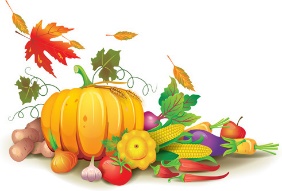 Theme: Autumn and FoodSenior InfantsOctober 2018The ArtsThe ArtsThe ArtsScienceHistoryGeographyTheme: Autumn and FoodSenior InfantsOctober 2018Visual ArtMusicDramaScienceAutumn nature trailAutumn PPColour huntIdentify living and non-living objectsInvestigate different types of plants: texture, smell Trees: bark and leaf rubbings, leaf printing, collect leaves and seeds, look at leaves with magnifying glass, sort leaves according to shape, colour, texture and size, insects living on treeAutumn what can you see? PPPredict and look for animal / mini-beast homes, e.g. under stones, on tree, leaves, flowers, grass, footpathEnvironmental CodeLearn about the rabbit Planting bulbs (daffodils)Conditions for growthProcess of planting seeds, order stepsPlanting bulbs play in sand trayHistoryTree - Time and chronology:Examine images of Class Tree in AutumnExamine the Farmer - roles and responsibilities- small world playStory of milk- videos and sequencingAistear water tray- use rubber gloves with pin holes to “milk” cows, collect in buckets, use funnels to fill milk cartons  Discussion – Where does butter come from? How is butter made now/in the pastRespond to presentation on butter-churningRecognition and use of relevant vocabulary: cow, milk, cream, butter, buttermilk, churnSequence pictures of butter-churning processPredict how we are going to make butter – tools and ingredients requiredShake container of cream until to make butterSequence pictures of butter-making Examine traditional iron griddle panTaste the butter; report opinions, does it taste different, if so why (no salt) preferences, etcEvaluate the differences between traditionally made butter and supermarket butter discuss chronology of events in a story -  the enormous turnip, Handa’s surprise, Oliver’s vegetables, scarecrows secretGeographyUse of photos/ pictures of trees in autumn, leaves, seeds (acorns, helicopters, conkers)Talk and Discussion-Taking care of our environment.Autumn Weather- Discussing the weather each day.Watching weather forecast each day. Updating daily weather chart.Autumn Nature trailexplore hedgerows - what animals live herecollect leaves and seedsleaf rubbingsleaf printingcreate a class recount with picturesChildren bring garden items for autumn nature tablediscuss the work of people in the local community- At the Café, on the farmScienceAutumn nature trailAutumn PPColour huntIdentify living and non-living objectsInvestigate different types of plants: texture, smell Trees: bark and leaf rubbings, leaf printing, collect leaves and seeds, look at leaves with magnifying glass, sort leaves according to shape, colour, texture and size, insects living on treeAutumn what can you see? PPPredict and look for animal / mini-beast homes, e.g. under stones, on tree, leaves, flowers, grass, footpathEnvironmental CodeLearn about the rabbit Planting bulbs (daffodils)Conditions for growthProcess of planting seeds, order stepsPlanting bulbs play in sand trayHistoryTree - Time and chronology:Examine images of Class Tree in AutumnExamine the Farmer - roles and responsibilities- small world playStory of milk- videos and sequencingAistear water tray- use rubber gloves with pin holes to “milk” cows, collect in buckets, use funnels to fill milk cartons  Discussion – Where does butter come from? How is butter made now/in the pastRespond to presentation on butter-churningRecognition and use of relevant vocabulary: cow, milk, cream, butter, buttermilk, churnSequence pictures of butter-churning processPredict how we are going to make butter – tools and ingredients requiredShake container of cream until to make butterSequence pictures of butter-making Examine traditional iron griddle panTaste the butter; report opinions, does it taste different, if so why (no salt) preferences, etcEvaluate the differences between traditionally made butter and supermarket butter discuss chronology of events in a story -  the enormous turnip, Handa’s surprise, Oliver’s vegetables, scarecrows secretGeographyUse of photos/ pictures of trees in autumn, leaves, seeds (acorns, helicopters, conkers)Talk and Discussion-Taking care of our environment.Autumn Weather- Discussing the weather each day.Watching weather forecast each day. Updating daily weather chart.Autumn Nature trailexplore hedgerows - what animals live herecollect leaves and seedsleaf rubbingsleaf printingcreate a class recount with picturesChildren bring garden items for autumn nature tablediscuss the work of people in the local community- At the Café, on the farmScienceAutumn nature trailAutumn PPColour huntIdentify living and non-living objectsInvestigate different types of plants: texture, smell Trees: bark and leaf rubbings, leaf printing, collect leaves and seeds, look at leaves with magnifying glass, sort leaves according to shape, colour, texture and size, insects living on treeAutumn what can you see? PPPredict and look for animal / mini-beast homes, e.g. under stones, on tree, leaves, flowers, grass, footpathEnvironmental CodeLearn about the rabbit Planting bulbs (daffodils)Conditions for growthProcess of planting seeds, order stepsPlanting bulbs play in sand trayHistoryTree - Time and chronology:Examine images of Class Tree in AutumnExamine the Farmer - roles and responsibilities- small world playStory of milk- videos and sequencingAistear water tray- use rubber gloves with pin holes to “milk” cows, collect in buckets, use funnels to fill milk cartons  Discussion – Where does butter come from? How is butter made now/in the pastRespond to presentation on butter-churningRecognition and use of relevant vocabulary: cow, milk, cream, butter, buttermilk, churnSequence pictures of butter-churning processPredict how we are going to make butter – tools and ingredients requiredShake container of cream until to make butterSequence pictures of butter-making Examine traditional iron griddle panTaste the butter; report opinions, does it taste different, if so why (no salt) preferences, etcEvaluate the differences between traditionally made butter and supermarket butter discuss chronology of events in a story -  the enormous turnip, Handa’s surprise, Oliver’s vegetables, scarecrows secretGeographyUse of photos/ pictures of trees in autumn, leaves, seeds (acorns, helicopters, conkers)Talk and Discussion-Taking care of our environment.Autumn Weather- Discussing the weather each day.Watching weather forecast each day. Updating daily weather chart.Autumn Nature trailexplore hedgerows - what animals live herecollect leaves and seedsleaf rubbingsleaf printingcreate a class recount with picturesChildren bring garden items for autumn nature tablediscuss the work of people in the local community- At the Café, on the farmTheme: Autumn and FoodSenior InfantsOctober 2018DramaAct out the enormous turnip with masks The enormous turnip small world play in sand traySmall world farmRole Play at the caféRole play in the home corner- feeding the familyAutumn animal puppetsVisual Artcork print autumn tree Autumn leaf man leaf printingbuild with food & drink boxes/containers/bottle  farm constructionmaking fruit and vegetable creaturesPlaydough making bunsPlaydough hedgehogsautumn playdough matsTracing over autumn pictures leaf rubbingsMusicChop, chop, choppity chop- Musical PathwaysCake for tea- making music with kitchen utensils- Music ExpressDingle dangle scarecrowScarecrow, scarecrow turn around Autumn leaves are falling downDramaAct out the enormous turnip with masks The enormous turnip small world play in sand traySmall world farmRole Play at the caféRole play in the home corner- feeding the familyAutumn animal puppetsVisual Artcork print autumn tree Autumn leaf man leaf printingbuild with food & drink boxes/containers/bottle  farm constructionmaking fruit and vegetable creaturesPlaydough making bunsPlaydough hedgehogsautumn playdough matsTracing over autumn pictures leaf rubbingsMusicChop, chop, choppity chop- Musical PathwaysCake for tea- making music with kitchen utensils- Music ExpressDingle dangle scarecrowScarecrow, scarecrow turn around Autumn leaves are falling downDramaAct out the enormous turnip with masks The enormous turnip small world play in sand traySmall world farmRole Play at the caféRole play in the home corner- feeding the familyAutumn animal puppetsVisual Artcork print autumn tree Autumn leaf man leaf printingbuild with food & drink boxes/containers/bottle  farm constructionmaking fruit and vegetable creaturesPlaydough making bunsPlaydough hedgehogsautumn playdough matsTracing over autumn pictures leaf rubbingsMusicChop, chop, choppity chop- Musical PathwaysCake for tea- making music with kitchen utensils- Music ExpressDingle dangle scarecrowScarecrow, scarecrow turn around Autumn leaves are falling downP.EP.EP.ESPHELearn TogetherLearn TogetherLearn TogetherAutumn and food themes gameshttp://pssi.pdst.ie/pdf/gam/gam_a_4.pdf - Game-Crusts and crumbs Scarecrow TagGames Lesson 6-9 Dribbling and stopping the ball-Children dribble the ball with their feet anywhere inside the hall or yard. On a signal, trap the ball with footchildren switch the ball quickly from A to B, i.e. A stops the ball on signal, B takes over the dribbling instantly.Passing and trapping in pairs-Get the children to think of different ways to send a ball to a partner and then get them to practice these ways. Kicking the ball-pass the ball to partner who traps it and returns itCatching-Children throw the ball to a partner high or low using an underarm throw. Partner catches it and returns it by rolling it back. Reverse roles.Shooting- Children practice shooting a goal.Long passing and trapping- In pairs, the children pass the ball each other using the front of the foot. continue to pass changing the distance and the pace of the pass. Autumn and food themes gameshttp://pssi.pdst.ie/pdf/gam/gam_a_4.pdf - Game-Crusts and crumbs Scarecrow TagGames Lesson 6-9 Dribbling and stopping the ball-Children dribble the ball with their feet anywhere inside the hall or yard. On a signal, trap the ball with footchildren switch the ball quickly from A to B, i.e. A stops the ball on signal, B takes over the dribbling instantly.Passing and trapping in pairs-Get the children to think of different ways to send a ball to a partner and then get them to practice these ways. Kicking the ball-pass the ball to partner who traps it and returns itCatching-Children throw the ball to a partner high or low using an underarm throw. Partner catches it and returns it by rolling it back. Reverse roles.Shooting- Children practice shooting a goal.Long passing and trapping- In pairs, the children pass the ball each other using the front of the foot. continue to pass changing the distance and the pace of the pass. Autumn and food themes gameshttp://pssi.pdst.ie/pdf/gam/gam_a_4.pdf - Game-Crusts and crumbs Scarecrow TagGames Lesson 6-9 Dribbling and stopping the ball-Children dribble the ball with their feet anywhere inside the hall or yard. On a signal, trap the ball with footchildren switch the ball quickly from A to B, i.e. A stops the ball on signal, B takes over the dribbling instantly.Passing and trapping in pairs-Get the children to think of different ways to send a ball to a partner and then get them to practice these ways. Kicking the ball-pass the ball to partner who traps it and returns itCatching-Children throw the ball to a partner high or low using an underarm throw. Partner catches it and returns it by rolling it back. Reverse roles.Shooting- Children practice shooting a goal.Long passing and trapping- In pairs, the children pass the ball each other using the front of the foot. continue to pass changing the distance and the pace of the pass. You Can do it-Organisation Lessons 1-5 Food a fact of life PP- Why we need food? - for growth and development, energy for work and play, protect against illness helps us to grow Sorting healthy/unhealthy foodMake a healthy food platehealthy lunchbox gameexplore food preferences – what would you like to order in the café?Food likes and dislikes – I like/I don’t like…Working in the café-realize the importance of good hygiene when preparing food to eat.Aesop’s Fables on themes of love; kindness; forgiveness eg ‘Serpent and the Eagle’ (kindness)Circle Time: Times when I felt love/kindness/forgivenessstory of Buddha (Signposts)meditationstory of Mohammed Plant daffodil bulbs and watch them grow in order to develop a sense of awe and wonder in new lifePaganism- Halloween Aesop’s Fables on themes of love; kindness; forgiveness eg ‘Serpent and the Eagle’ (kindness)Circle Time: Times when I felt love/kindness/forgivenessstory of Buddha (Signposts)meditationstory of Mohammed Plant daffodil bulbs and watch them grow in order to develop a sense of awe and wonder in new lifePaganism- Halloween Aesop’s Fables on themes of love; kindness; forgiveness eg ‘Serpent and the Eagle’ (kindness)Circle Time: Times when I felt love/kindness/forgivenessstory of Buddha (Signposts)meditationstory of Mohammed Plant daffodil bulbs and watch them grow in order to develop a sense of awe and wonder in new lifePaganism- Halloween 